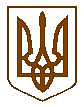 УКРАЇНАБілокриницька   сільська   радаРівненського   району    Рівненської    області(тридцять четверта позачергова сесія сьомого скликання)РІШЕННЯвід  17  жовтня  2018 року                                                                                № 847Про затвердження проекту землеустрою та передачу земельної ділянки у приватну власність громадянину Онищуку Андрію Віталійовичу	Розглянувши проект землеустрою щодо відведення земельної ділянки у приватну власність гр. Онищуку А.В. для ведення особистого селянського господарства   та керуючись пунктом 34 частини першої статті 26 Закону України “ Про місцеве самоврядування в Україні ”, статей 20, 118, 121, 125, 126, Земельного кодексу України, за погодження земельної комісії , сесія Білокриницької сільської радиВ И Р І Ш И Л А:Затвердити проект землеустрою щодо відведення земельної ділянки (кадастровий номер: 5624680700:02:008:0353) у приватну власність гр. Онищуку Андрію Віталійовичу для ведення особистого селянського господарства  за адресою Рівненська область Рівненський район с. Біла Криниця.Передати гр. Онищуку Андрію Віталійовичу у приватну власність земельну ділянку площею 0,0900 га за рахунок земель запасу сільськогосподарського призначення  розташованої у межах с. Біла Криниця на території Білокриницької сільської ради Рівненського району Рівненської області для ведення особистого селянського господарства.Гр. Онищуку Андрію Віталійовичу право приватної власності на земельну ділянку посвідчити в порядку, визначеному законодавством. Контроль за виконанням даного рішення покласти на земельну комісію сільської ради.Сільський голова                                                                                       Т. ГончарукПленарне засідання тридцять  четвертої  позачергової сесіїБілокриницької сільської ради сьомого скликання17 жовтня  2018 року
ВІДОМІСТЬдля поіменного голосування з питання:«Про затвердження проекту землеустрою та передачу земельної ділянки у приватну власність громадянину Онищуку Андрію Віталійовичу»Голосували:    «за» - 	16	                          «проти» - 	0	                          «утримався» - 	0	                          «не голосував» - 	0	Голова комісії                                                                      ____________________Секретар комісії                                                                   ____________________Член комісії                                                                          ____________________№з/пПрізвище, ім’я, по батьковіЗаПротиУтри-мавсяНе приймав участь в голосуванні1.Гончарук Тетяна Володимирівназа2.Галябар Роман Олександровичза3.Власюк Світлана Андріївназа4.Данилюк Наталія Василівнавідсутня5.Семенюк Марія Петрівназа6.Дем'янчук Віталій Григоровичза7.Зданевич Оксана Данилівнавідсутня8.Кисіль Тетяна Михайлівназа9.Панчук Ярослав Петровичза10.Ящук Оксана Костянтинівнавідсутня11.Целюк Тетяна Лонгінівнавідсутня12.Плетьонка Андрій Васильовичза13.Вовчик Юрій Анатолійовичза14.Дубіч Анатолі Миколайовичза15.Захожа Інна Анатоліївнавідсутня16.Морозюк Оксана Дмитрівназа17.Казмірчук Олена Юріївназа18.Денисюк Іван Миколайовичвідсутній19.Кравченко Алла Дмитрівназа20.Люльчик Валерій Федоровичза21.Клименко Тарас Володимировичза22.Ляшецька Надія Миколаївназа23.Ящук Олена АдамівнавідсутняВсього:Всього:16